Paraná conhece os campeões do caféPor Edison Costa - da Tribuna do Norte - Diário do Paraná, TNOnline05 de novembro de 2011 . Atualizado há 6 anosParaná conhece os campeões do café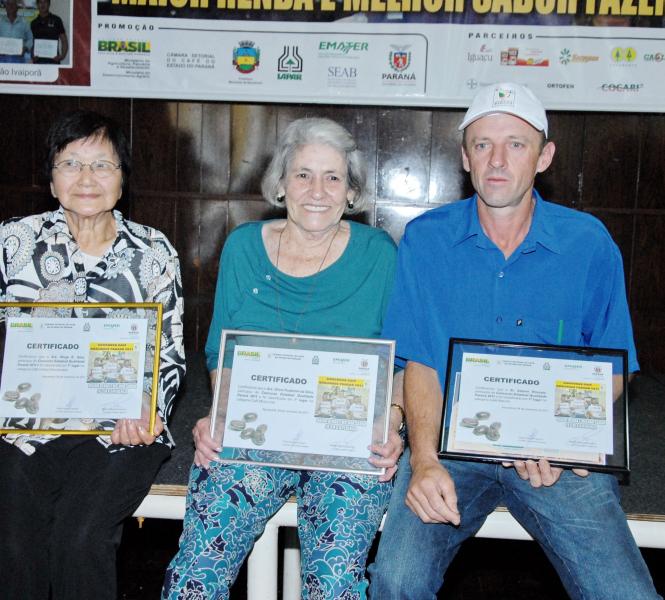 O município de Mandaguari foi o grande destaque da nona edição do Concurso Café Qualidade Paraná 2011, promovido pelo governo do Estado que visa selecionar os melhores cafeicultores do Paraná em termos de qualidade dos grãos.A cidade ficou em primeiro lugar em duas das três categorias da competição organizada pela Secretaria de Estado da Agricultura e do Abastecimento (Seab), Instituto Paranaense de Assistência Técnica e Extensão Rural (Emater-Pr) e Câmara Setorial de Café do Paraná, com apoio do Iapar, da Claspar, cooperativa SicrediAgroempresarial e empresas parceiras. Os vencedores foram conhecidos ontem, em solenidade realizada na Associação Cultural e Esportiva de Apucarana (Acea), com a presença de autoridades estaduais e federais e grande número de produtores rurais.
A agricultora mandaguariense Olívia Fustinoni da Silva ficou em primeiro lugar na categoria Micro Lote. Com isso, ela é bicampeã estadual, além de ter sido a vencedora em nível nacional em 2009. Outro mandaguariense Ademir Rosseto ficou em primeiro na categoria Café Natural. Na categoria Cereja Descascado a vencedora foi Shige K. Sera, de Congonhinhas, município da região de Cornélio Procópio. Leia reportagem completa na edição deste sábado (4) da Tribuna do Norte - Diário do ParanáFONTE: https://tnonline.uol.com.br/noticias/geral/58,118109,05,11,parana-conhece-os-campeoes-do-cafe.shtml (acessado em 16/07/2018)